Цель:  формирование представлений детей о строении русской избы, ее внутреннем и внешнем убранстве. Задачи:познакомить дошкольников с особенностями русской избы и деревянных построек, предметами быта их названиями и назначением , убранством помещения; формировать представления дошкольников о культурных традициях своего народа;способствовать реализации детских замыслов в макетировании и конструировании русской избы; активизировать  и обогатить словарь детей народными пословицами, поговорками, загадками,  новыми словами словосочетаниями : изба, венец, крыша, конек наличник, ставни, крыльцо, красный угол, печь, предметы крестьянского быта (убранство, костюм, узор, декор, украшение, деревянная резьба и т.д.) ;воспитывать бережное отношение к старинным вещам, народным традициям, обычаям гостеприимства.            Дидактическое пособие  состоит из макета «Русская изба»,  макетов предметов домашнего обихода, картотеки «Предметы домашнего обихода» (см .приложение).Макет представлен в срезе, имитация бревенчатой избы, ставни и наличники украшены росписью. Печь и вся утварь , и убранство в доме свободно перемещаются. 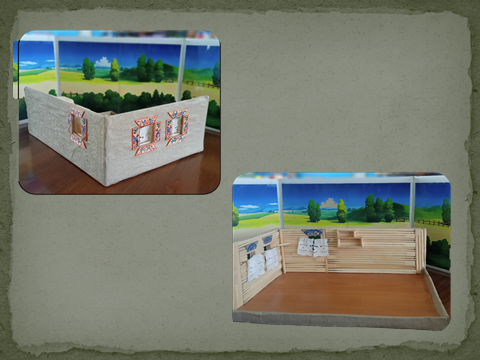 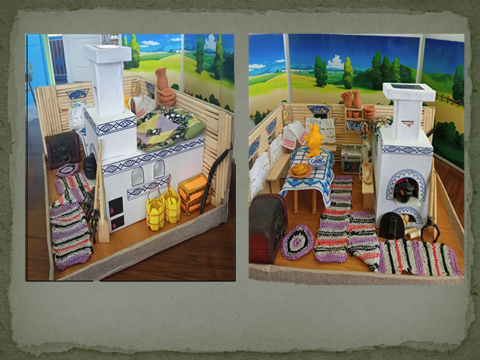 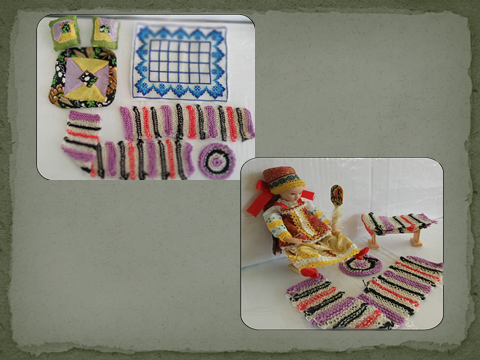 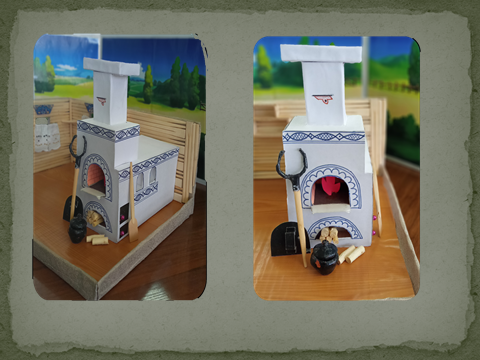 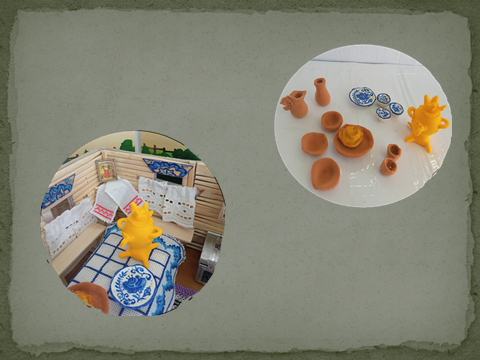 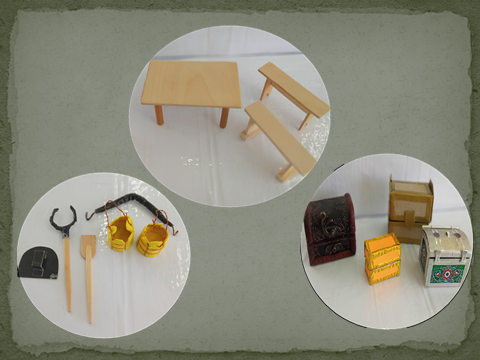 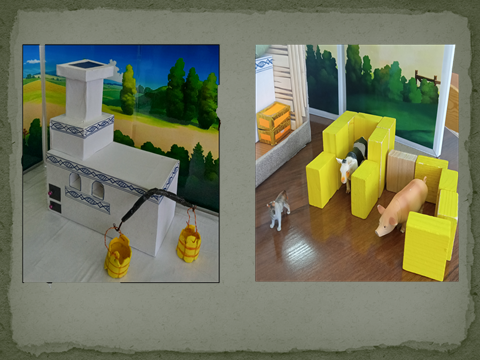 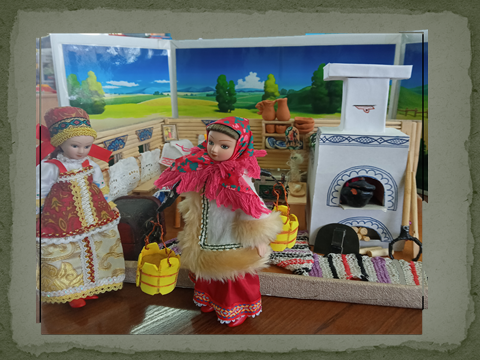           Макет соответствует требованиям к РППС. Он оптимален, целостен, многофункционален, трансформируем, вариативен, мобилен, сюжетообразуем  может использоваться в разных играх.           Используем это пособие в НОД. В цикле занятий по предметному и социальному миру(знакомство с бытом и традициями наших предков, что было раньше, а как сейчас) , художественно-эстетическому развитию( знакомство с народными промыслами и ремеслами, рисование и лепка по сюжету русских народных сказок, декоративное рисование ,лепка, аппликация, работа с нитками и соломой (игрушки),физическому развитию( разучивание русских народных игр :подвижных и спокойных).В режимных моментах : беседы по календарю природы( о народных приметах о погоде), народных праздниках их отражении и интерьере избы, костюмах кукол, при разучивании скороговорок, поговорок, загадок русского народного творчества.В культурной практике –драматизации русских народных сказок, использовании всего макета и макетов утвари.Литература:  М. Семенова «Мы – славяне», Азбука, С.-П.,2017г.;В. Соловьев «История России для детей и взрослых» ,Белый город, М.,2003г.